МУНИЦИПАЛЬНОЕ БЮДЖЕТНОЕ ОБЩЕОБРАЗОВАТЕЛЬНОЕ УЧРЕЖДЕНИЕ«КИСЛОВСКАЯ СРЕДНЯЯ ОБЩЕОБРАЗОВАТЕЛЬНАЯ ШКОЛА» ТОМСКОГО РАЙОНА634508 ул. Советская 2а, д. Кисловка, Томского района, Томской областиТел./ Факс (3822) 953-149, 953-781, E-mail: KISLOVKA@LIST. RUАДАПТИРОВАННАЯ ОСНОВНАЯ ОБРАЗОВАТЕЛЬНАЯ ПРОГРАММА ОСНОВНОГО ОБЩЕГО ОБРАЗОВАНИЯдля обучения лиц с ограниченными возможностями здоровья  с умственной отсталостью (интеллектуальными нарушениями)(вариант 8.1)на 2018-2022 учебный годд. Кисловка – 2018СОДЕРЖАНИЕI. Общие сведения1.Пояснительная   записка ....................................................................................................31.2. Цели   и задачи АООП ......................................................................................................41.3.Приоритетные  направления образовательной деятельности.........................................51.4. Характеристика   обучающихся, котором адресована АООП ......................................5II. Организация образовательного процесса.....................................................................61.Организация  учебно-воспитательного  процесса ..........................................................62.2. Сведения  о  кадрах… .......................................................................................................92.3.Характеристика  специфики содержания образования ..................................................92.4.Учебный план для обучающихся по специальным (коррекционным) программам  VIII  вида индивидуального обучения на дому.............................................112.5.Используемые  педагогические  технологии .................................................................12  2.6.Воспитательная работа……………………………………………………………….... 15  2.7.Коррекционная работа…………………………………………………………………. 16III.  Управление реализацией АООП ...............................................................................183.1.   Управление реализацией АООП .................................................................................183.2.Система оценки планируемых результатов  освоения АООП ....................................203.3.Результаты освоения  АООП ..........................................................................................21I. ОБЩИЕ СВЕДЕНИЯ1.1 Пояснительная записка.Нормативно-правовой базой адаптированной основной образовательной программы являются: 1.   Конституция Российской Федерации; 2. Федеральный закон Российской Федерации от 29.12.2012 г. № 273-ФЗ «Об образовании в Российской Федерации»; 3.  Постановление Главного государственного санитарного врача РФ от 29 декабря 2010 г. N  189 "Об утверждении СанПиН 2.4.2.2821-10 "Санитарно-эпидемиологические требования к условиям и организации обучения в общеобразовательных учреждениях";  4. Порядок регламентации и оформления отношений государственной и муниципальной образовательной организации и родителей (законных представителей) обучающихся, нуждающихся в длительном лечении, а также детей-инвалидов в части организации обучения по основным общеобразовательным программам на дому или в медицинских организациях (приказ от 25 июля 2013г. № 100-714); 5.Письмо Министерства образования Российской Федерации от 18.09.2002 года №29/ 2331-6 «О применении базисных учебных планов  специальных (коррекционных) образовательных учреждений Российской Федерации»; 6. Приказа Министерства образования Российской Федерации от 10.04 2002 года 329/2065 – «Об утверждении учебных планов специальных (коррекционных) образовательных учреждений для обучающихся, воспитанников с отклонениями в развитии»; 7. Устав Муниципального бюджетного общеобразовательного учреждения «Кисловская средняя общеобразовательная школа» Томского района, принятого общим собранием трудового коллектива. В соответствии со статьей 2 п. 9 Закона РФ «Об образовании в РФ», ОП должна содержать комплекс основных характеристик (объем, содержание, планируемые результаты), учебный план, календарный учебный график, рабочие программы  учебных  предметов,  планируемые  результаты освоения обучающимися образовательной программы, систему оценки достижения планируемых результатов освоения образовательной программы. В процессе разработки АООП  учтены следующие требования: полнота и  системность (охват всех сторон деятельности ОУ);демократизация и гуманизация;дифференциация и индивидуализация обучения;ресурсность (контингент учащихся, кадры и их профессиональный рост, финансы, материально-техническая база, информационно-образовательная среда, учебно-методическое обеспечение);управляемость ее реализацией с учетом конечных результатов. Актуальность разработкиадаптированной основной образовательной программы (АООП)В соответствии с концепцией модернизации российского образования на период до 2020 г., миссия общего среднего образования – способствовать становлению социально ответственной, личности, члена гражданского общества, человека, способного к адекватному целеполаганию и выбору в условиях стремительно изменяющегося социально-культурного бытия. Ключевым документом, определяющим для нашей школы организационно-управленческие   и содержательно-деятельностные предпосылки его деятельности, является ее образовательная программа. В Законе Российской Федерации «Об образовании в Российской Федерации» место образовательной  программы  в  системе  деятельности  школы  определено  следующим  образом: «Содержание образования и условия организации обучения и воспитания обучающихся с ограниченными возможностями здоровья определяются адаптированной образовательной программой, а для инвалидов также в соответствии с индивидуальной программой реабилитации инвалида» (ст. 79 п.1). Под адаптированной основной образовательной программой понимается образовательная программа, адаптированная для обучения лиц с ограниченными возможностями здоровья с учетом особенностей их психического развития, индивидуальных возможностей и при необходимости обеспечивающая коррекцию нарушений развития и социальную адаптацию указанных лиц. Программа определяет: - приоритеты, качество содержания и реализации начального общего образования в школе, егоорганизационные и методические аспекты на уровне основного образования; - коррекцию отклонений в развитии средствами образования и трудовой подготовки детей сумственнойотсталостью, их социально-психологическую реабилитацию дляпоследующейинтеграции в общество; - цели, задачи и направления развития образовательного процесса; - регламентацию всех видов образовательной деятельности участников образовательного процесса, втом числе систему оценки результатов её освоения учащимися. Она позволяет подчинить все виды образовательной деятельности школы достижению результатов, направленных на  раскрытие  и развитие потенциала каждого ученика. Образовательная программа демократично и открыто фиксирует цели и содержание образовательной политики школы. Мониторинг выполнения такой программы и анализ ее результативности дают концептуальную и фактологическую основу для оценки вклада каждого педагога в образовательные достижения и социализацию детей с ограниченными возможностями здоровья,  и, одновременно, для публичного  отчета директора перед социумом-заказчиком. 1.2Целью адаптированной образовательной программы является создание условий для максимального удовлетворения особых образовательных потребностей обучающихся, обеспечивающих усвоение ими социального и культурного опыта.     Задачи адаптированной образовательной программы:Систематизировать информацию о системе образования в  МБОУ «Кисловская СОШ» Томского района. Привести все используемые в школе учебные, развивающие и воспитательные  программы в соответствие с современными  требованиями специального (коррекционного) образования. Создать оптимальные условия для усвоения обучающимися обязательного минимума содержания образования в соответствии с требованиями, предусмотренными в образовательных программах для специальных (коррекционных) школ VIII вида. Овладение обучающимися учебной деятельностью, обеспечивающей формирование жизненных компетенций; Создать условия для предоставления детям с ОВЗ гарантированного гражданам РФ права на получение общедоступного и бесплатного общего образования, возможности получения качественного образования по индивидуальной программе обучения. Основным критерием успешности реализации образовательной программы является степень достижения важнейшей ее цели - реализации каждым учеником права на получение образования, соответствующего его индивидуальным способностям, интересам и возможностям. 1.3 Приоритетные направления образовательной деятельности.Муниципальное бюджетное образовательное учреждение «Кисловская СОШ» осуществляет инклюзивное обучение детей с ОВЗ. В школе осуществляется образовательная деятельность с обучающимися по программам для специальных (коррекционных) классов  VIII  вида и с   детьми,  обучающимися  в общеобразовательном классе и на дому. Школа обеспечивает: условия для обучения, воспитания, социальной адаптации и интеграции в общество детей с ограниченными возможностями здоровья; формирование общей культуры личности обучающихся на основе усвоения специального государственного образовательного стандарта; адаптацию и социализацию обучающихся к жизни в обществе; обучение различным профилям труда с учетом психофизических особенностей детей, местных условий; формирование здорового образа жизни. Задачи инклюзивного (интегрированного) обучения:Помочь ребенку преодолеть социально-педагогические трудности, «перешагнуть» через возникший кризис. Коррекция отклонений, имеющихся в развитии и поведении. Создать положительную «Я-концепцию», снять «синдром неудачника». Укреплять положительные нравственные начала личности ребенка. Адаптироваться в коллективе сверстников, включаться в социальные и внутри- коллективные отношения. Социальная реабилитация: восстановить отношения со средой. Привлечь ребенка к социально значимой и трудовой деятельности.1.4Характеристика обучающихся, которым адресована АООП:Программа предназначена для учащихся, освоивших программу предшествующего класса. Возраст 8 – 15 лет. Дети с ОВЗ (дети инвалиды, дети с нарушениями интеллекта). Кол-во  учащихся  с ОВЗ на 2020-2021 учебный год: Сведения о детях с ограниченными возможностями здоровья школьного возрастаУровень готовности ребѐнка к освоению программы определяется по следующим показателям: медицинским и психологическим – отсутствие особых медицинских противопоказаний для обучения в средней общеобразовательной школе, соответствие уровня психического развития ребѐнка возрастным нормам, педагогическим нормам. состояние здоровья – без особых медицинских противопоказаний для обучения в общеобразовательной школе; рекомендация медико-педагогического консилиума.Особенности учащихся с ОВЗ VIIIвидаУмственная отсталость связана с нарушениями интеллектуального развития, которые возникают вследствие органического поражения головного мозга на ранних этапах онтогенеза (от момента внутриутробного развития до трех лет). Общим признаком у всех обучающихся с умственной отсталостью выступает недоразвитие психики с явным преобладанием интеллектуальной недостаточности, которое приводит к затруднениям в усвоении содержания школьного образования и социальной адаптации. Категория обучающихся с умственной отсталостью представляет собой неоднородную группу. В соответствии с международной классификацией умственной отсталости (МКБ 10) выделяют четыре степени умственной отсталости: легкую, умеренную, тяжелую, глубокую. Своеобразие развития детей с легкой умственной отсталостью обусловлено особенностями их высшей нервной деятельности, которые выражаются в разбалансированности процессов возбуждения и торможения, нарушении взаимодействия первой и второй сигнальных систем. У этой категории обучающихся из всех видов мышления (наглядно действенное, наглядно образное и словесно логическое) в большей степени на рушено логическое мышление, что выражается в слабости обобщения, трудностях понимания смысла явления или факта.Обучающимся с легкой умственной отсталостью присуща сниженная активность мыслительных процессов и слабая регулирующая роль мышления: как правило, они начинают выполнять работу, не дослушав инструкции, не поняв цели задания, не имея внутреннего плана действия. Особенности восприятия и осмысления детьми учебного материала неразрывно связаны с особенностями их. Запоминание, сохранение и воспроизведение полученной информации обучающимися с умственной отсталостью также обладает целым рядом специфических особенностей: они лучше запоминают внешние, иногда случайные, зрительно воспринимаемые признаки, при этом, труднее осознаются и запоминаются внутренние логические связи; позже, чем у нормальных сверстников, формируется произвольное запоминание, которое требует многократных повторений.В процессе выполнения учебного задания они часто уходят от правильно начатого выполнения действия, «соскальзывают» на действия, произведенные ранее, причем переносят их в прежнем виде, не учитывая изменения условий. Вместе с тем, при проведении длительной, систематической и специально организованной работы, направленной на обучение этой группы школьников целеполаганию, планированию и контролю, им оказываются доступны разные виды деятельности: изобразительная и конструктивная деятельность, игра, в том числе дидактическая, ручной труд, а в старшем школьном возрасте и некоторые виды профильного труда.II. ОРГАНИЗАЦИЯ ОБРАЗОВАТЕЛЬНОГО ПРОЦЕССА2.1Организация учебно-воспитательного процесса Основными направлениями образовательной деятельности являются: формирование основ здорового образа жизни обучающихся; обеспечение общеобразовательной подготовки с учетом психофизических особенностей обучающихся; обновление содержания образования; повышение специальной компетентности обучающихся; усиление функциональной грамотности выпускников;охрана и поддержание здоровья детей.Режим работы школы:Учебный год в школе начинается 1 сентября. Продолжительность учебного года определяется годовым календарным графиком. Продолжительность каникул устанавливается в течение учебного года не менее 30 календарных дней. Расписание составляется с опорой на санитарно-гигиенические нормы с учетом всех требований СанПиН. Школа работает в условиях 6-дневной учебной недели. Основной формой организации учебно-воспитательного процесса в школе является классно-урочная система. Помимо урока существуют и другие формы организации учебной работы: экскурсии, практические работы, домашняя самостоятельная работа, специальные коррекционные занятия. Они дополняют и совершенствуют классно-урочную систему. В школе организовано индивидуальное обучение на дому для учащихся. Основанием для организации данной формы обучения является заключение лечебно-профилактического учреждения и заявление  родителей (законных представителей).  Продолжительность уроков: 40 минут.Продолжительность перемен:10 минут, 20 минут, 20 минут, 10 минут, 10 минут. Формы организации учебно-воспитательного процесса Главный принцип организации учебно-воспитательного процесса в классах – это принцип индивидуальной коррекционной направленности обучения.  1. Индивидуальные и групповые коррекционно-развивающие занятия       Система коррекционно-развивающего обучения предусматривает индивидуальные и групповые коррекционные занятия общеразвивающей и предметной направленности. Цель занятий общеразвивающей направленности: повышение уровня общего, сенсорного, интеллектуального развития, памяти, внимания; коррекция зрительно-моторных и оптико-пространственных нарушений, общей и мелкой моторики. Цель занятий предметной направленности: подготовка к восприятию трудных тем учебной программы, восполнение пробелов предшествующего обучения и др.         Коррекционные занятия проводятся с учащимися по мере выявления педагогом,   пробелов в их развитии и обучении. Изучение индивидуальных особенностей детей позволяет планировать сроки коррекционной работы.  Индивидуальные и групповые коррекционные занятия проводит основной учитель класса.   Коррекционная работа осуществляется в рамках целостного подхода к воспитанию и развитию ребенка. Поэтому работа на индивидуально-групповых занятиях   направлена на общее развитие школьников, а не на тренировку отдельных психических процессов или способностей. При организации коррекционных занятий следует исходить из возможностей ребенка – задание должно лежать в зоне умеренной трудности, но быть доступным, так как на первых этапах коррекционной работы необходимо обеспечить ученику субъективное переживание успеха на фоне определенной затраты усилий. В дальнейшем трудность задания следует увеличивать пропорционально возрастающим возможностям ребенка.  2. Коррекционно-развивающий урокКоррекционно-развивающие уроки – это уроки, в ходе которых происходит отработка учебной информации с позиции максимальной активности работы всех анализаторов и психических функций каждого ученика.  Цели урока:Образовательная цель определяет, чему будет учитель учить на данном уроке. Эта цель определяет тип урока. Коррекционно-развивающая цель предполагает коррекцию и развитие высших психических функций, коррекцию пробелов в знаниях. Эта цель должна быть предельно конкретной и ориентированной на активизацию тех психических функций, которые будут максимально задействованы на уроке.  Реализация коррекционно-развивающей цели предполагает включение в урок специальных коррекционно-развивающих упражнений для высших психических функций: памяти, внимания, восприятия, мышления, эмоционально-волевой сферы и пр., включение заданий с опорой на несколько анализаторов и пр.  Коррекция мышления, памяти и речи проводится практически на всех общеобразовательных уроках, уроках труда и профессионально-трудового обучения. Коррекция физических недостатков, двигательной сферы, общесоматического развития организма – на уроках физического воспитания. Развитие фонематического слуха, ритмики, цветовосприятия, пространственного восприятия – на уроках изобразительного искусства, ручного труда, музыки. Типы уроков: уроки овладения новыми знаниями; уроки формирования и совершенствования умений и навыков; уроки повторения, закрепления знаний и умений; контрольно-проверочные уроки; уроки обобщений и систематизации знаний; комбинированные уроки. Определение структуры урока проводится с учетом его типа и места в системе уроков. Возможные этапы уроков: организационный момент, развивающие (коррекционные) упражнения (их можно включать в другие этапы урока), проверка домашнего задания, постановка целей и задач урока, подготовительный этап к изучению нового материала, физкультурные минутки, изучение нового материала, закрепление и повторение изученного материала, подведение итогов урока и оценка работы учащихся, первичный контроль знаний, задание на дом. Выбор методов обучения осуществляется в соответствии с особенностями познавательной деятельности детей с трудностями в обучении, в связи, с чем важное место занимает метод «маленьких шагов» с большой детализацией, развернутостью действий в форме алгоритмов и использованием предметно-практической деятельности.Виды коррекционно – развивающих занятий с учѐтом категории детей с ОВЗ 2.2.Сведения о кадрахВсе педагоги прошли курсовую переподготовку.Специалисты:учитель-логопед – Башарова Л.Г.педагог-психолог – Шишко О.Н.-  социальный педагог – Аниськин С.И.Характеристика педагогического коллектива свидетельствует о наличии определѐнного творческого потенциала, профессиональной компетенции и готовности учителей работать в инновационном режиме. Педагогический коллектив школы учитывает, что личность ребенка – это целостная психологическая структура, которая формируется в процессе жизни человека на основе общественных форм сознания и поведения. Развитие ребенка и формирование личности его возможно только в общении со взрослыми и происходит в процессе ведущей деятельности – обучении. При наличии специально организованных условий дети обладают возможностью к развитию. Развитие обусловлено и определяется обучением, воспитанием, общением и зависит от особенностей организации  учебно-воспитательного процесса в классах VШ вида. 2.3 Характеристика специфики содержания образования Содержание специального (коррекционного) обучения VIII вида в условиях общеобразовательного класса Исходя из основной цели обучения по специальной (коррекционной) программе VIII вида, общеобразовательная и трудовая подготовка учащихся направлена на коррекцию познавательной деятельности, формирование положительных личностных качеств, социальную адаптацию и реабилитацию. Учебный план включает общеобразовательные предметы, содержание которых приспособлено к возможностям детей с ОВЗ,  специфические коррекционные предметы, а также индивидуальные и групповые коррекционные занятия. Специфический коррекционный курс: психологический практикум Количество часов, отводимых на предметы, изучаемые по общеобразовательной и  специальной (коррекционной) программе VIII вида, а также образовательные компоненты частично не совпадают. В связи с этим обучение детей по специальной (коррекционной) программе VIII вида в условиях общеобразовательного класса проходит по индивидуальному учебному плану и расписанию. Недостающие часы компенсируются за счѐт изучения данных курсов в рамках других предметов общеобразовательной программы (как указано в учебном плане) и за счѐт  не изучаемых по коррекционной программе (иностранный язык, история, география). Разница в часах специально (коррекционной) программы VIII вида и общеобразовательной программы зависит от специфических особенностей детей, связанных с заболеванием: медленный темп усвоения материала, недостаточная оперативная и долговременная память, низкий уровень логического мышления. Педагогическая и психологическая коррекция   проводится во внеурочное время в объеме 2 часов  в неделю.   Содержание специального (коррекционного) обучения VIII вида в условияхиндивидуального обучения на домуОбучение на дому – это форма образовании, которую ребенок получает в домашних условиях, а сам процесс обучения осуществляется по индивидуальному учебному плану. Рекомендуется ребенку, который по медицинским показателям  не может обучаться в образовательном учреждении.  Задачей индивидуального обучения на дому является освоение учащейся образовательных программ коррекционного обучения.  Организация образовательного процесса имеет свои особенности в зависимости от психофизического развития и возможностей учащейся.  Выбор учебного плана осуществляется совместно с родителями (законными представителями) на основании психолого-медико-педагогических рекомендаций.  Учебный план индивидуального обучения на дому составлен по программе специальных (коррекционных) общеобразовательных учреждений VIII вида. Нормативный срок освоения образовательной программы специального (коррекционного) индивидуального образования на дому составляет 5 лет (5-9 классы).  При составлении учебного плана учитываются принципы организации   индивидуального обучения учащегося на дому: -принцип индивидуально-личностного гуманистического подхода; -принцип разносторонности реабилитационных мероприятий; -принцип единства биологических, психологических и педагогических методов. Учебный план включает образовательные предметы, содержание которых приспособлено к возможностям учащегося с ограниченными возможностями здоровья, а также индивидуальные коррекционные занятия. Обучение учащегося с нарушениями интеллектуального развития носит коррекционно-обучающий и воспитывающий характер. Аномальное состояние ребенка затрудняет решение задач обучения, но не снимает их. Поэтому, при отборе программного учебного материала учтена необходимость формирования таких черт характера и всей личности в целом, которые помогут адаптироваться в обществе. Учебный план составляется с учетом оптимального уровня общей нагрузки учащегося  с ограниченными возможностями здоровья. 2.4 Учебный план МБОУ «Кисловская средняя общеобразовательная школа» Томского района,    реализующая специальное (коррекционное) образование (VIII вид) в условиях обучения на дому инвариантная часть (федеральный компонент)2.5 Используемые педагогические технологииПедагогические технологии мы рассматриваем как – специальный набор форм, методов, способов, приѐмов обучения и воспитательных средств, системно используемых в образовательном процессе, на основе декларируемых психолого-педагогических установок. При реализации образовательной программы, в образовательном процессе школы используются как традиционные, так и инновационные педагогические технологии. 1.Традиционная педагогическая технология подразумевает, прежде всего, классно- урочную организацию обучения с использованием следующих принципов: научность (ложных знаний не может быть, могут быть только неполные); природосообразность (обучение определяется развитием, не форсируется); последовательность 	и 	систематичность 	(последовательная 	линейнаялогика процесса, от частного к общему); доступность (от известного к неизвестному, от легкого к трудному, усвоение  готовых ЗУН); прочность (повторение - мать учения); сознательность и активность (знай поставленную учителем задачу и будь активен в выполнении команд); наглядность (привлечение различных органов чувств к восприятию); связь теории с практикой (определенная часть учебного процесса отводится на применение знаний); учет возрастных и индивидуальных особенностей. Требования к оценке: индивидуальный характер, дифференцированный подход, систематичность контроля и оценивания, всесторонность, разнообразие форм, единство требований, объективность, мотивированность, гласность. 2. Личностно - ориентированные технологии ставят в центр всей школьной образовательной системы личность ребенка, обеспечивая комфортные, бесконфликтные и безопасные условия ее развития, реализации, природных потенциалов. Реализуя личностно- ориентированные технологии педагоги опираются  на принципы: диалогичность, деятельностно-творческий характер, поддержка индивидуального развития ребенка, предоставление ему необходимого пространства свободы для принятия самостоятельных решений, творчества, выбора содержания и способов обучения и поведения. Средствами реализации личностно-ориентированных технологий обучения служат: внимательное, приветливое отношение учителя к ученикам, доверие к ним, привлечение к 	планированию 	урока, 	создание 	ситуаций 	взаимного 	обучения, использование деятельностного содержания, игр, различных форм драматизации, творческих работ, позитивная оценка достижений, диалогичное общение и др.;дозирование педагогической помощи, основанное на знании и понимании физической (телесной) и духовной природы ребенка, обстоятельств его жизни и судьбы, особенностей души и характера, языка и поведения, а также свойственного ему темпа учебной работы;создание ситуации успеха, условий для самореализации личности, повышению статуса ученика, значимости его личных "вкладов" в решение общих задач. Содержание обучения рассматривается как средство развития личности, а не как самодовлеющая цель школы; обучение ведется обобщенным знаниям, умениям и навыкам и способам мышления; интеграция, вариативность; используется положительная стимуляция. Требования к оценке: вместо количественной оценки - качественное оценивание: характеристика, пакет результатов, обучение самоанализу, самооценка. 3. Игровые технологии используются с целью активизации и интенсификации учебного процесса. Реализуя игровые технологии выполняются следующие правила: дидактическая цель ставится перед учащимися в форме игровой задачи; учебная деятельность подчиняется правилам игры; учебный материал используется в качестве ее средства; в учебную деятельность вводится элемент соревнования, который переводит дидактическую задачу в игровую; успешное выполнение дидактического задания связывается с игровым результатом. участие в игре должно быть добровольным, создавать благоприятную атмосферу, развлекать, учить взаимодействию. Игровая деятельность используется в следующих случаях: в качестве самостоятельных технологий для освоения понятия, темы и даже раздела учебного предмета; как элемент более общей технологии; в качестве урока или его части (введение, контроль); как технология внеклассной работы. Требования к оценке: оценка результата определяется правилами игры, известными заранее, достижение высокого результата отмечается призами. 4. Метод проектов применяется как способ достижения дидактической цели через детальную разработку проблемы, которая должна завершиться вполне реальным, осязаемым практическим результатом, оформленным в виде некоего конечного продукта. Метод проектов позволяет предоставить учащимся возможности самостоятельного приобретения знаний в процессе решения практических задач или проблем, требующего интеграции знаний из различных предметных областей:преподавателю в рамках проектаотводится роль разработчика, координатора, эксперта, консультанта;проекты	могут 	быть 	индивидуальными 	и 	групповыми, 	локальными ителекоммуникационными.В последнем случае группа обучаемых может вести работу над проектом в Интернете, при этом,будучи разделены территориально;к работе над проектом могут привлекаться родители учащихся;задача учебного проекта заключается в том, чтобы дать ответ на проблемный вопрос проекта и всесторонне осветить ход его получения, то есть само исследование. Требования к оценке: оценивается актуальность выбранной темы, глубина еѐ раскрытия, соответствие плану, обоснованность выводов, грамотность аккуратность и дизайн оформления, содержательность приложения, умение изложить самое интересное и ценное, отвечать на вопросы, защищать свою точку зрения в ходе выступление на защите проекта. 2.6 Воспитательная работадля детей с ОВЗ направлена на развитие личностной и образовательной компетентности обучающихся, их способности к самоорганизации и самостоятельности, готовности к сотрудничеству, 	способности 	к созидательной, 	творческой 	деятельности, формированию терпимости к чужому мнению, умению вести диалог, искать и находить компромиссы. Основные формы внеклассной работы: кружки; спортивные секции; коллективные творческие дела; В школе реализуется  Программа воспитания и социализации обучающихся, разработанная заместителем директора по воспитательной работе. Данная программа направлена на: -обеспечение духовно-нравственного развития и воспитания;-освоение обучающимися социального опыта, основных социальных ролей, соответствующих ведущей деятельности данного возраста, норм и правил общественного поведения; формирование готовности обучающихся к выбору направления своей профессиональной деятельности в соответствии с личными интересами, индивидуальными особенностями и способностями, с учетом потребностей рынка труда;  формирование и развитие знаний, установок, личностных ориентиров и норм здорового и безопасного образа жизни, с целью сохранения и укрепления физического, психологического и социального здоровья обучающихся, как одной из ценностных составляющих личности обучающегося и ориентированной на достижение планируемых результатов освоения основной образовательной программы основного общего образования; -формирование экологической культуры.Основные направления Программы воспитания и социализации 1. Воспитание гражданственности, патриотизма, уважения к правам, свободам и     обязанностям человека. Воспитание нравственных чувств и этического сознания Воспитание трудолюбия, творческого отношения к учению, труду, жизни. Воспитание ценностного отношения здоровью и здоровому образу жизни.                                                   5.Воспитание ценностного отношения к природе, окружающей среде.                                                   6. Воспитание ценностного отношения к прекрасному, формирование представлений об эстетических идеалах и ценностях.                                                                                                         7. Воспитание семейных ценностей.                                                                                              8.Формирование безопасного образа жизни.                                                                        Названные направления реализуются благодаря условиям, созданным в школе усилиями педагогов, родителей, специалистов учреждения дополнительного образования, и предполагают различные формы проведения воспитательных мероприятий (коллективно-творческие дела, экскурсии, олимпиады, соревнования, общественно-полезные практические занятия) и вовлечение детей в различные виды деятельности: урочную, внеурочную, внеклассную,   внешкольную, семейную. Программа воспитания и социализации учащихся предполагает реализацию следующих проектов и программ: «Город мастеров» (профориентация)Цель: Создать систему комплексной профориентационной работы с учащимися.«Волонтерское движение «Феникс»»Цель: Создать волонтерское направление в деятельности детского разновозрастного объединения «Феникс» на базе МБОУ «Кисловская СОШ» Томского района.«Ученическое самоуправление «Школьный город»»Цель: Создать условия для воспитания гражданина с высокой демократической культурой, способного к социальному творчеству, умеющего действовать в интересах совершенствования своей личности, общества и Отечества.«Юный страж порядка»Цель: Сформировать у обучающихся такие качества как гражданственность, патриотизм, сформировать установки среди подростков на оказание содействия органам внутренних дел, предупредить возможные нарушения социальных и правовых норм, развить социальную активность в подростковой среде.2.7Коррекционная работазаключается в оказании комплексной психолого-социально-педагогической помощи и поддержки обучающимся с ограниченными возможностями здоровья и занимающимся по специальной коррекционной программе VIII вида и их родителям (законным представителям), осуществление коррекции недостатков в физическом и (или) психическом развитии обучающихся с ограниченными возможностями здоровья при освоении основных и дополнительных общеобразовательных программ основного общего образованияРезультатом коррекции развития обучающихся с ОВЗ может считаться не столько успешное освоение ими основной образовательной программы, сколько освоение жизненно значимых компетенций: развитие адекватных представлений о собственных возможностях и ограничениях, о насущно необходимом жизнеобеспечении, способности вступать в коммуникацию со взрослыми по вопросам медицинского сопровождения и созданию специальных условий для пребывания в школе, своих нуждах и правах в организации обучения; овладение социально-бытовыми умениями, используемыми в повседневной жизни; овладение навыками коммуникации; дифференциация и осмысление картины мира и ее временно-пространственной организации; осмысление своего социального окружения и освоение соответствующих возрасту системы ценностей и социальных ролей. III. УПРАВЛЕНИЕ РЕАЛИЗАЦИЕЙ АООП 3.1 Управление реализацией программы через мониторинг Современные тенденции в области образовательной политики влекут изменения в системе специального образования, ориентируя на изменение самой системы и подходов в развитии специальных (коррекционных) образовательных учреждений. На фоне создания и внедрения общероссийской системы мониторинга и оценки качества образования данная проблема является особо актуальной в системе специального образования, поскольку оценка качества образования в данной системе в содержательном плане значительно отличается от принятых в системе массовых образовательных учреждений.Вопрос об измерении качества образования в специальном (коррекционном) общеобразовательном классе для умственно отсталых обучающихся требует несколько иных подходов и принципов организации мониторинга.При создании системы оценки и анализа качества коррекционно-образовательной деятельности педагогов и образовательных достижений учащихся необходимо учитывать ряд условий:Возможности усвоения  обучающимися учебного материала определяются их индивидуальными психофизиологическими различиями.В системе специального образования отсутствует государственный образовательный стандарт для школьников с умеренной и тяжѐлой умственной отсталостью (для школьников с лѐгкой умственной отсталостью имеется Проект образовательного стандарта), т.е. отсутствует эталон для сравнения результатов обучения конкретного школьника.Ведущими принципами организации образовательного процесса в специальной школе являются принципы единства диагностики и коррекции, коррекционной направленности обучения, а основная цель   заключается в создании условий для социальной адаптации воспитанников. Качество коррекционного занятия или урока определяется степенью соответствия уровня учебно-воспитательной деятельности педагога, демонстрируемого на уроке, применяемых им в процессе работы коррекционных технологий, уровню познавательных способностей обучающихся, который предстоит сформировать в зоне их ближайшего развития. Методы сбора информации в системе мониторинга в коррекционных  классах разнообразны: наблюдения, анализ документов, посещение уроков, контрольные срезы, анкетирования, тестирование, анализ продуктов деятельности обучающихся. Первый  уровень мониторинга – внутришкольный: осуществляет администрация школы. На данном уровне администрация школы отслеживает динамику развития уровня обученности классов  в целом по определенным критериям или комплексно по нескольким направлениям и во времени (по учебным четвертям, полугодиям и годам обучения) на основе анализа результатов персонального мониторинга, предоставленного учителями.Для осуществления диагностики качества образования администрацией школы ведется целенаправленный сбор информации о состоянии учебного процесса и факторах, оказывающих на него позитивное и негативное влияние.Данные, полученные в результате административного мониторинга, анализируются и интерпретируются по трѐм направлениям: Качество образования учащихся, выявление причин неуспеваемости отдельных воспитанников; Обеспечение качества образования каждым учителем; Обеспечение качества образования в данном классе; Изучение изменений комфортности в школьной жизни ученика, удовлетворение его духовных запросов и ожиданий от школы: Методы:  беседы, наблюдение,,изучение школьной документации, тетрадей учащихся, самооценка учащихся, опрос родителей. Изучение изменений комфортности в деятельности учителя, удовлетворенности его духовных запросов и достижения успеха: а) изучение психологического состояния учителя, его отношение к делу, инновациям, отношения с коллегами, родителями, учениками; б) увеличение или снижение перегрузок, оценка учителем результатов своего труда, удовлетворенность учителя результатами своего труда, своими успехами, уровнем своего профессионализма. Методы: анкетирование, беседа, наблюдение, посещение учебных занятий, изучение результатов творческой деятельности учителей. Изучение отношения родителей к школе, их оценка удовлетворения своей деятельности. Образовательные возможности школы, настроения, состояние здоровья, наличие перегрузок. Второй  уровень мониторинга - индивидуальный, персональный.Данный уровень    реализовывается  учителем в рамках педагогического взаимодействия «учитель- ученик» и обеспечивает отслеживание образовательных достижений и развития индивидуальных способностей каждого обучающегося. На основе анализа результатов индивидуального мониторинга учитель определяет зону его актуального и ближайшего развития, подбирает адекватные методы и приѐмы коррекции и обучения, помогающие воспитаннику найти своѐ поле деятельности и получить возможность саморазвиваться, самореализовываться. 3.2 Система оценки планируемых результатов освоения образовательной программыПолучаемая в ходе педагогического мониторинга информация, является основанием для прогнозирования деятельности, осуществления необходимой коррекции, инструментом оповещения родителей о состоянии и проблемах, имеющихся в образовании ребенка. Предметом учета и оценки достижений школьников являются: результаты обученности учащихся по отдельным предметам, т.е. качество усвоенияучебного материала (полнота и осознанность знаний, умение применять знания в стандартной и нестандартной ситуациях, умение выбирать наиболее целесообразные средства для выполнения учебной задачи с учетом особенностей предмета и др.); уровень сформированности личностных, регулятивных, познавательных коммуникативных умений (метапредметные результаты); имеющиеся затруднения и индивидуальный прогресс учащегося (с учетом стартового уровня). Объектами оценивания являются: устные ответы, письменные, практические, творческие работы, рабочие и контрольные тетради учащихся. Система учета достижений и их оценивания предполагает: 1.Использование оценочных форм представления результатов образовательной  деятельности: совокупности творческих работ, элементов работы по проектам, документов, свидетельствующих об участии; 2.Перемещение акцента в оценке с того, чего не знает и не умеет обучающийся, на то, что знает и умеет по данному вопросу.3.Стимулирование обучающегося стремиться к объективному контролю, а не сокрытию своего незнания и неумения; формирование потребности в адекватной и конструктивной самооценке.4.Использование оценки в виде суждений о причинах допущенных ошибок и возможных путях их исправления.Определяющими функциями системы оценивания, обусловленными возрастными психологическими особенностями и накопленным у обучающихся социальным опытом, таким образом, являются: воспитательная - формирование положительной мотивации к учению, навыков  самоконтроля; эмоциональная - создание 	эмоционального фона, стимулирующего к учению, ориентирующего на возможность успеха, соответствующего 	оценке;социальная - определение соответствия достигнутых обучающимися результатов, установленных государством, обществом, семьей нормам и ожиданиям. Формы контроля и учета достижений обучающихся:Учащиеся с ОВЗ VIIIвида могут быть освобождены от аттестации по состоянию здоровья в порядке, определяемом Министерством образования Российской Федерации и Министерством здравоохранения Российской Федерации.Формы представления образовательных результатов:табель успеваемости по предметам;тексты итоговых диагностических контрольных работ, диктантов и анализ их выполнения обучающимся (информация об элементах и уровнях проверяемого знания, понимания, применения, систематизации); устная оценка успешности результатов, формулировка причин неудач и рекомендаций по устранению пробелов в обученности по предметам. 3.3  Результаты  освоения общеобразовательной программыВнедрение образовательной программы предполагает достижение желаемого результата, который заложен в: модели учителя; модели ученика; Модель педагога, который может работать в специальных (коррекционных) классах VIII вида, должна иметь следующие черты: Модель ученика:Данные модели не только являются прообразом и желаемым результатом, это отправная точка планирования и важное звено в управлении реализацией образовательной программы. На основе моделей строится стратегическое и тактическое планирование, происходит регулирование и коррекция процессов, в целях достижения запланированных положительных результатов.Рассмотрена и принята на заседании педагогического совета МБОУ «Кисловская СОШ» Томского района, протокол № 11 от «16» октября 2018 г.Директор школы: ____________ /Мусабеков О.Ж.                  СОГЛАСОВАНО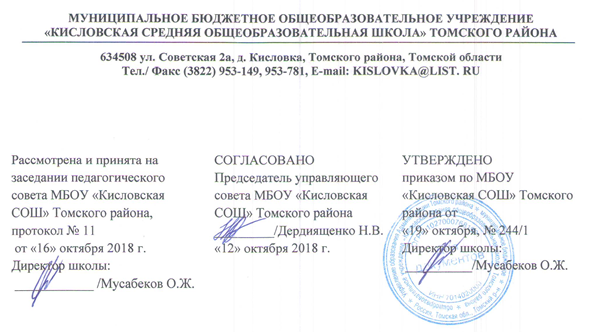 Председатель управляющего совета МБОУ «Кисловская СОШ» Томского района_________/Дердиященко Н.В.«12» октября 2018 г.УТВЕРЖДЕНОприказом по МБОУ «Кисловская СОШ» Томского района от «19» октября, № 244/1Директор школы: __________/Мусабеков О.Ж.5 класс 6 класс 7 класс 8 класс 9 класс 11Общее количество детей с ограниченными возможностями здоровья Из них, обучаются Общее количество детей с ограниченными возможностями здоровья в общеобразовательн ом классе в специальном (коррекционном) классе на дому 2Категория детей с ОВЗ Виды коррекционно-развивающих занятий Дети, имеющие диагноз ЗПР и обучающиеся в общеобразовательном классе Индивидуально-групповыекоррекционныезанятия педагога-психолога, учителя-логопеда, учителейДети 	с 	неглубокими нарушениями эмоционально-волевой сферы и поведения Занятия по коррекции психо-эмоциональной сферы и произвольности Дети со сниженными интеллектуальными способностями Индивидуальный и дифференцированный подход на уроках Занятия по коррекции познавательных процессов Дети с дефицитом 	внимания и низким уровнем самоконтроля Щадящий режим (при необходимости) Дети с нарушениями в письменной и устной речи Логопедические занятия (при наличии не специалистов) Дети-инвалиды Занятия по коррекции психоэмоциональной сферы (при наличии специалистов) Виды деятельностиДиагностический минимум Индивидуальное обследование (специалистами)   Консультации для педагогов, учащихся и родителейРазвивающая и коррекционная работа Итоговая диагностика Педагоги:Количество Всего педагогов 11Учителей 8Педагоги, имеющие высшее образование 10Педагоги, имеющие среднее-специальное образование 1Стаж работы до 5 лет 3Стаж работы до 10 лет 6Стаж работы до 20 лет Стаж работы свыше 20 лет 2Квалификационные категории педагогов: Имеют высшую категорию 3Имеют первую категорию СЗД 8Образовательные области Учебные предметы КлассыКлассыКлассыКлассыКлассыОбразовательные области Учебные предметы 5 6 7 8 9 Общеобразовательные предметы Чтение и развитие речи  1,5 1,5 1,5 1,5 1,5 Общеобразовательные предметы Письмо и развитие речи 1,5 1,5 1,5 1,5 1,5 Общеобразовательные предметы Математика 1 1 1 1 1 Природа Природоведение 0,5 Природа Биология 0,5 0,5 0,5 0,5 Природа География 0,5 0,5 0,5 0,5 0,5 Обществознание История  0,25 0,25 0,25 0,25 0,25 Обществознание Обществознание 0,25 0,25 0,25 0,25 0,25 Искусство Изобразительное искусство 0,25 0,25 0,25 0,25 0,25 Искусство Музыка и пение 0,25 0,25 0,25 0,25 0,25 Искусство Физкультура 0,5 0,5 0,5 0,5 0,5 Трудовая подготовка Трудовое обучение Трудовая подготовка Профессионально-трудовое обучение 3 3 3 3 3 Коррекционная подготовка. Коррекционные курсы Развитие устной речи на основе изучения предметов и явлений окружающей действительности Коррекционная подготовка. Коррекционные курсы Социально-бытовая ориентировка 0,5 0,5 0,5 0,5 0,5 Предельно 	допустимая 	нагрузка обучающегося при 5-дневной учебной неделе  Предельно 	допустимая 	нагрузка обучающегося при 5-дневной учебной неделе  1010 10 10 10 Индивидуальные и групповые коррекционные занятияИндивидуальные и групповые коррекционные занятияКоррекционные занятия Количество часов в неделюКоррекционные занятия Психологическая коррекция: развитие психомоторики и сенсорных процессов, развитие коммуникативных навыков 22Объем нагрузки при 6-дневной учебной неделе  1212Жизненно значимые компетенции Требования к результатам Развитие адекватных представлений о собственных возможностях и ограничениях, о насущно необходимом жизнеобеспечении, способности Умение адекватно оценивать свои силы, понимать, что можно и чего нельзя. Умение 	пользоваться 	личными 	адаптивными средствами в разных ситуациях.   Вступать в коммуникацию со взрослыми по вопросам медицинского сопровождения и созданию специальных условий для пребывания в школе, своих нуждах и правах в организации обучения Понимание  того,   что   пожаловаться   и   попросить о помощи при проблемах в жизнеобеспечении – это нормально и необходимо. Умение адекватно выбрать взрослого и обратиться к нему за помощью, точно описать возникшую проблему, иметь достаточный запас фраз и определений. Готовность  выделять  ситуации, 	когда  требуется привлечение родителей, умение объяснять учителю (работнику школы) необходимость связаться с семьей. Умение обратиться к взрослым при затруднениях в учебном процессе, сформулировать запрос о специальной помощи Овладение социально-бытовыми умениями, используемыми в повседневной жизниСтремление к самостоятельности и независимости в быту и помощи другим людям в быту. Овладение навыками самообслуживания: дома и в школе. Умение включаться в разнообразные повседневные дела. Умение принимать посильное участие, брать на себя ответственность в каких-то областях домашней жизни. Представления об устройстве школьной жизни. Умение ориентироваться в пространстве школы, в расписании занятий. Готовность попросить о помощи в случае затруднений. Готовность включаться в разнообразные повседневные школьные дела и принимать в них посильное участие, брать на себя ответственность. Понимание значения праздника дома и в школе, того, что праздники бывают разными. Стремление порадовать близких. Стремление участвовать в подготовке и проведении праздникаОвладение навыками коммуникации Умение решать актуальные жизненные задачи, используя коммуникацию как средство достижения цели (вербальную, невербальную). Умение начать и поддержать разговор, задать вопрос, выразить свои намерения, просьбу, пожелание, опасения, завершить разговор. Умение корректно выразить отказ и недовольство, благодарность, сочувствие и т.д. Умение получать и уточнять информацию от собеседника. Освоение культурных форм выражения своих чувств. Расширение круга ситуаций, в которых учащийся может использовать коммуникацию как средство достижения цели. Умение передать свои впечатления, соображения, умозаключения так, чтобы быть понятым другим человеком. Умение принимать и включать в свой личный опыт жизненный опыт других людей. Умение делиться своими воспоминаниями, впечатлениями и планами с другими людьми Дифференциация и осмысление картины мира и еѐ временно- пространственной организацииАдекватность бытового поведения обучающегося с точки зрения опасности/безопасности и для себя, и для окружающих; сохранности окружающей предметной и природной среды. Использование вещей в соответствии с их функциями, принятым порядком и характером наличной ситуации. Расширение и накопление знакомых и разнообразно освоенных мест за пределами дома и школы: двор, дача, лес, парк, речка, городские и загородные достопримечательности и др. Активность во взаимодействии с миром, понимание собственной результативности. Накопление опыта освоения нового при помощи экскурсий и путешествий. Умение накапливать личные впечатления, связанные с явлениями окружающего мира, упорядочивать их во времени и пространстве. Умение устанавливать взаимосвязь порядка природного и уклада собственной жизни в семье и в школе, вести себя в быту сообразно этому пониманию. Умение устанавливать взаимосвязь порядка общественного и уклада собственной жизни в семье и в школе, соответствовать этому порядку. Прогресс в развитии любознательности, наблюдательности, способности замечать новое, задавать вопросы, включаться в совместную со взрослым исследовательскую деятельность.Осмысление своего социального окружения и освоение соответствующих возрасту системы ценностей и социальных ролейУмение адекватно использовать принятые в окружении учащегося социальные ритуалы. Умение корректно выразить свои чувства, отказ, недовольство, благодарность, сочувствие, намерение, просьбу, опасение. Знание правил поведения в разных социальных ситуациях с людьми разного статуса. Умение проявлять инициативу, корректно устанавливать и ограничивать контакт. Умение не быть назойливым в своих просьбах и требованиях, быть благодарным за проявление внимания и оказание помощи. Умение применять формы выражения своих чувств соответственно ситуации социального контакта. Расширение круга освоенных социальных контактовОбязательные формы и методы контроля Обязательные формы и методы контроля Иные формы учета достижений Иные формы учета достижений текущая аттестация промежуточная аттестация урочная деятельность внеурочная деятельность устный опрос диктанты списывание -контрольные работы -тестовые задания практическая работа творческая работа -диагностическая контрольная работа -диктант - анализ динамики текущей успеваемости -участие в выставках, конкурсах, соревнованиях -активность в проектах и программах внеурочной деятельности -творческий отчет Критерии Критерии Показатели Личностные критерии Низкий уровень тревожности. Адекватная самооценка. Мотивация на достижение результатов в профессиональной деятельности. Низкий уровень тревожности. Адекватная самооценка. Мотивация на достижение результатов в профессиональной деятельности. Коммуникативные возможности Способность и склонность к педагогическому общению, способность к эмпатии, низкий уровень конфликтности. Способность и склонность к педагогическому общению, способность к эмпатии, низкий уровень конфликтности. Профессиональная деятельность Профессиональная компетентность, знание спецпедагогики и спецпсихологии. Активность, следование профессиональным нормам, отсутствие склонности к проявлению негативных реакций в профессиональной деятельности. Умение обеспечивать эмоциональное благополучие и развитие обучающихся. Умение создать условия для социальной адаптации детей. Обладание цивилизованным отношением к детям с ограниченными возможностями здоровья: толерантность, терпимость, забота. Умение обеспечить условия развития каждому ребенку, адекватные его дефекту. Соблюдать щадящий охранительный режим. Умение владеть методами своевременной диагностики и умением выбирать адекватные возможностям ребенка освоитьобразовательные программы.Профессиональная компетентность, знание спецпедагогики и спецпсихологии. Активность, следование профессиональным нормам, отсутствие склонности к проявлению негативных реакций в профессиональной деятельности. Умение обеспечивать эмоциональное благополучие и развитие обучающихся. Умение создать условия для социальной адаптации детей. Обладание цивилизованным отношением к детям с ограниченными возможностями здоровья: толерантность, терпимость, забота. Умение обеспечить условия развития каждому ребенку, адекватные его дефекту. Соблюдать щадящий охранительный режим. Умение владеть методами своевременной диагностики и умением выбирать адекватные возможностям ребенка освоитьобразовательные программы.Критерии ПоказателиКогнитивный (познавательный) Уровень обученности в соответствии с требованием специального	 образовательного стандарта. Максимальное преодоление недостатков познавательной деятельности. Ценностный Максимальное снижение имеющейся социальной недостаточности. Ориентация на активную жизненную позицию. Приобретение необходимых знаний и навыков жизни в обществе, освоение доступных профессий через трудовое обучение. Трудотерапия – как метод абилитации, реабилитации и успешной социализации в обществе. Овладение навыками культуры поведения и общения как необходимыми условиями социализации. Уровень воспитанностиВыработка положительных качеств в процессе воспитания и социализации. Сформированность правильной оценки окружающих и самих себя. Сформированность нравственного отношения к окружающим. Повышение регулирующей роли интеллекта в поведении учеников в разных ситуациях и разных видах деятельности. Состояние здоровья Охрана и укрепление психофизического здоровья обучающихся.Снижение уровня тревожности. Формирование положительного отношения к здоровому образу жизни (ЗОЖ). 